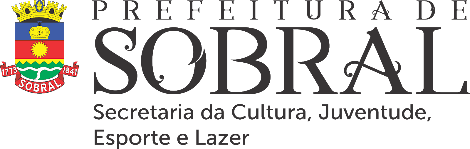 DECLARAÇÃO DO TÉCNICO(Comprovante de Frequência – Todos os níveis - Mensalmente)Eu, ______________________________________________________________________, RG: __________________________________, Emissão       /      /        , Órgão Expedidor/UF __________________________, inscrito       sob     o      CPF: ______________-___ , residente no endereço ________________________________________________, nº.__  , bairro:  ___________________ CEP: _________-         , _____________/CE,    contato _________________- sou responsável pelos treinos do(a) atleta ________________________________________, RG: _________________, Emissão       /      /        , Órgão Expedidor/UF __________________, inscrito  sob o CPF: ______________-  ___, beneficiário do Programa Municipal Bolsa Atleta no Nível __, constituída  nos  termos da Lei 1721, de 03 de abril de 2018 no Nível, venho por meio desta declarar para fins de prestação de  contas:Está treinando regularmente, durante o recebimento do benefício, no endereço  ____________________________________, nº.  __, bairro:  ______________________ CEP: __________	-         , _		/CE.Dias de treinamento ( ) Dom, ( ) Seg, ( ) Ter, (  ) Qua, (  ) Qui, (  ) Sex, (  ) Sab,  no horário de ___:___  às ___ :__ .O atleta se mantém em plena atividade esportiva, participando de treinamentos e competições, durante o recebimento do benefício._______________- CE, __   de _      ________                de 20__ _	.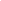   Assinatura do Técnico